ПИВО
0.5 – 260р. / 03 – 180р. / 0.5 в бутылке – 260р.«Пилснер», Светлое, нефильтрованное, неосветлённое.Начальное сусло 12%. Алк. 4,5«Пшеничное», Светлое, нефильтрованное, неосветлённое.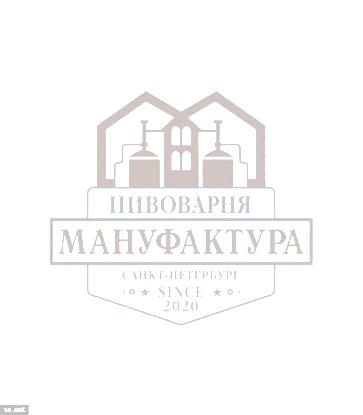 Начальное сусло 12,5%. Алк. 4,6«Тёмное», нефильтрованное, неосветлённое.Начальное сусло 13,5%. Алк. 4,9«АРА Адмиралтейское», Светлое, нефильтрованное, неосветлённое.Начальное сусло 15,5%. Алк. 5,9
Закуски                                                                                                                    СалатыБутерброды с килькой – 180р.                                Битые огурцы - 200р.Бутерброды с сельдью - 200р.                          Маринованная капуста - 150р.Пастрами из индейки с соусом - 300р.Колбаса утиная/утиная с тостами - 350р.Острые крылышки с соусом - 360р.Картофель фри - 180р.Картофель Айдахо - 180р.
Фисташки (100гр.) - 260р.Арахис (100гр.) - 150р.Миндаль (100гр.) - 260р.Горячие блюда                                                             Соусы                                                       Бургер – 470р.                                                                  Томатный – 60р. Тако с курицей и карри-майонез - 370р.                                Чесночный – 60р.Тако с индейкой и маринованной капустой - 370р.                   Кимчи – 60р.Кесадилья с куриной грудкой - 370р.                                     Йогурт-базилик – 60р.Кесадилья с картофелем, грибами и индейкой - 370р.Врап с фалафелем и овощами - 220р.Врап с рагу из говядины с овощами (чили кон корне) - 390р.Врап с маринованной говядиной - 390р.Врап с куриной грудкой и овощами - 270р.

Хлеб бездрожжевой с "Зелёным маслом" - 140р. Безалкогольные напитки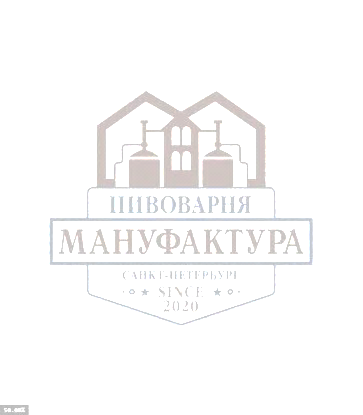 Тоник – 150р.Лимонад «Jumdo» в ассортименте – 150р.Лимонад «Лапочка» (Без сахара) в ассортименте – 200р.Сок (яблоко, апельсин, томат) – 150р.
Минеральная вода «Жемчужина Байкал» 200р.
Минеральная вода с газом «Жемчужина Байкал» 200р.Чай в чайнике  (0.3) - 180р                                Кофе 
                                                                                                                               Сенча                                                                                                                        Эспрессо - 120р
Ассам                                                                  Двойной Эспрессо -180р. 
Эрл Грей                                                               Американо - 120р.
Таёжный сбор                                                         Капучино - 180р.                                                            
Жасмин                                                                 Флет Вайт - 200р.           
